Newsletter Februar 2021Wir bleiben für euch erreichbar!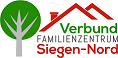 Festnetz: 0271 8706290		 0271 87402Mobil       0151 28336211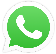 Email: KJT-Westhang@siegen.de KG-Langenholdinghausen@awo.deMontags – Freitags:10.00 – 14.00 Uhr Unterstützung beim LernenMontags: 12.00 – 16.00 Uhr Ausleihe Spiele, Lego, BücherDienstag – Donnerstag:14.00 – 16.00 Uhr Sport, Tanzen, Basteln….Minecraft! Online spielen. Ankündigung per WhatsApp. Lasst euch überraschen!Freitag:Wir kommen euch besuchen und bringen die „Mitmachtüte“ für die nächsten Aktionen. Bedarfsgerechte Beratung für Eltern:Montag – Freitag 16.00 – 20.00 Uhr telefonisch oder im geschützten Videokonferenzraum